ABUBUCKER 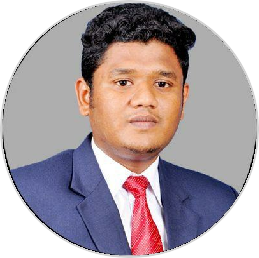 Post Graduate in MBA Finance and Human ResourceTo pursue a challenging career in leading and progressive research organization offering opportunities for utilising my skills towards the growth of the Organization.                abubacker.381639@2freemail.com   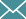 EDUCATIONMBA (Finance and Human Resource)Jamal Institute of Management, Trichy2015 – 2017Bachelor of CommerceTUK Arts College, Karanthai, Thanjavur2012 – 2015HSCSrinivasa Rao Higher Secondary School, Thuruvaiyaru2011 – 2012PERSONAL SKILLSOptimisticAchievement DriveAdaptabilityTeam PlayerCreativePROFESSIONAL SKILLSP.G.D.C.A Office  AutomationTally ERP 9.0Type Writing	                            ACHIEVEMENTSParticipated in Team Building event in a National level Management Symposium.Participated in an International Conference on Advanced Management conducted by Jamal Institute of Management, TrichyPROJECTSA study on Portfolio Optimization of Selected Equity Stocks listed in BSE 100A Secondary Research on LogisticsREFERENCEDr. S. RAJAGOPALAN, Assistant Professor Jamal Institute of Management, Trichy -620020TRAINING AND WORKSHOPS	 LANGUAGESOBT-Pricol Academy Of Excellence, Coimbatore Undergone a 3 day Out Bound Training Program held at Pricol Academy of Excellence, CoimbatoreWORKSHOPNational Skill Development Corporation Level 4  Framework    English	                                                                                                   Tamil	                                                                                                  Malayalam	                                     ORGANIZERWORK EXPERIENCEJey Kay Associates,AuditorsThanjavur,june  2017to,may2018ROLES AND RESPONSIBILITIESPrepare a trading account and Prepare profit and loss account.Prepare balance sheet and Calculating income tax. Checking the expenses for the proper supporting voucher.Preparation of monthly purchase and sales statement.  .PERSONAL PROFILE		Nationality			-		Indian		Date of Birth			-		20-05-1993	 	Visa Status			-		Visit visa		Visa Expiry			-		(Valid till – Aug 31)		Gender			-		Male.